Конспект відкритого  логопедично – виховного заходу із використанням  ІКТ Тема. Народна символіка (державна та національна).Робота з деформованими словами та реченнями.Мета: Навчальна: збагатити знання учнів про символи, традиції та історію українського народу.Закріпити в учнів вміння зчитувати з губ логопеда видиму артикуляцію голосних звуків, включаючи зорове сприймання та кінестетичні відчуття губ під час наслідування вимови того чи іншого голосного звука.Удосконалювати навички читання та письма.Розвивальна: Розвивати та закріплювати фонематичні уявлення, комунікативні вміння, зорово-просторові та часові уявлення, зорову пам'ять, увагу, самоконтроль.Розвивати в учнів уміння бачити та цінувати красу. Розвивати зв’язне мовлення.Виховна: Виховувати любов до своєї Батьківщини, до її оберегів , до символів та традицій рідного народу. Формувати національну свідомість, громадянсько-патріотичні почуття. Корекційна:Працювати над  корекцією  та усуненням проявів дислексії та дисграфії. Сприяти активізації пасивного словника, спонукати учнів до самостійних висловлювань на задану тему.Обладнання: виставка  українських символів : калина, верба, вишитий рушник, сорочка, тин, український віночок,  квіти; канцелярське приладдя - кольорові олівці, індивідуальні картки із зображенням віночків та стрічки до нього, картки із деформованими словами, ноутбук, презентаційний матеріал «Українська символіка», кросворд, музичні записи:  пісня про Україну, Державний Гімн, аромасвічка.Проводився  логопедично – виховний захід вихователем ГПД Чиж О.Г. та вчителем – логопедом Криницькою В.І.Хід        Вихователь. 1.Вступна частина. Організаційний момент. (Звучить запис пісні про Україну)Вихователь: - У кожної людини є свій рідний куточок на Землі. Це край, місце де вона народилася. Це її маленька Батьківщина.2.Психогімнастика.( запалюється аромасвічка)Логопед. - А зараз давайте трішки помріємо. Під час звучання вірша спробуйте уявити собі те, про що у ньому йдеться.(Логопед читає вірш «Батьківщина», звучить спокійна мелодія)«Батьківщина»Що таке Батьківщина? Під віконцем калина,Тиха казка бабусі, ніжна пісня матусі,Дужі руки у тата, під тополями хата.Під вербою криниця,  а в чистім полі пшениця,Серед лугу лелека і діброва далека,І веселка над лісом і стрімкий перелісок.У всіх одна святиня, куди не глянь, де не спитай,Рідніша їм своя пустиня, аніж земний в чужині рай.Їм красить все їх рідний край.Нема без кореня рослиниА нас, людей, - без Батьківщини.Актуалізація опорних знань.Вихователь: - З чого починається Батьківщина? (Відповіді учнів).Зверніть, будь ласка, увагу на ось цю невеличку виставку. Які предмети ви на ній бачите? (Відповіді учнів). (Вишитий рушник, у глечику калина і верба, хліб, тин, соняшники).Повідомлення теми та мети заняття.Вихователь: - Сьогодні, ми з вами поговоримо про традиції, обереги та символи нашого народу. Народ – це окрема людина. В кожної людини є свої обереги. А на завершення – створимо композицію «Символи моєї України».Вихователь: - Зверніть увагу на ось ці символічні сходинки. На верхній сходинці зображені прапор та герб України. Це – найвищі символи українського народу, символи самостійної та незалежної держави Україна. Людина усвідомлює значимість цих символів з часом. А починається все з малого…Перша сходинка.Що є найціннішим для кожної людини і для вас зокрема? (Родина, хата….)Вихователь:  -  Пізнання світу розпочинається з батьківської хати. Батьківська хата – це те, що завжди згадується, сниться, що ніколи не забувається і гріє теплом спогадів. Вона була світом наших предків, які тут народжувалися і все життя тяжко працювали, добуваючи шматок хліба. Традиційна українська хата – воістину колиска нашого народу. Це місце, де завжди збирається вся родина. Щоб у цій хаті було затишно, її прикрашали оберегами, які захищали від лихого ока. Тут зберігалися реліквії роду: скриня, а в ній рушник чи сорочка - вишиті бабусею, посуд та колиска. У хорошої господині хата завжди прибрана, і обов’язково з рушником на покуті та  запашними квітами. Найпочеснішим місцем у хаті був покуть. Біля нього стояв стіл, покритий скатертиною. На покуті висіли образи у вишитому рушнику.Як на вашу думку, якому предмету домашнього вжитку приділялася особлива увага в українській хаті? (Вишитим рушникам).Вихователь:  - Рушник – ознака гостинності українського народу. Рушник, як витвір народного мистецтва палахкотів великою кількістю кольорів. Але  у кожної майстрині були і свої улюблені та найчастіше використані у роботах кольори. Це залежало також від тієї місцини, де вона жила. Зокрема кожен район в Україні мав свої кольори. Власне на Рівненщині – червоний та чорний. Червоний колір – колір калини, щастя, любові. Чорний – це колір землі нашої родючої, а інколи й смуток.Друга сходинка.Логопед: - Щоб дізнатися, які символи приховує друга сходинка, потрібно попрацювати з деформованими словами. (Логопед прикріплює таблиці з надрукованими деформованими словами - діти читають їх. Якщо слово прочитано правильно, логопед  відкриває слайд презентації і діти мають співставити кожну літеру з дошки та слайду.  Учні  розповідають  про  певний символ. (готуються повідомлення учнями самостійно)Калина;  Верба;Віночок;(Логопед пропонує учням гру  на розвиток просторових уявлень «Створи свій віночок» Учні отримують індивідуальні набори для аплікації та малювання. Логопед називає колір, в який має бути зафарбована стрічка на віночку та вказує її місце розташуванняЛогопед: - Кріпили стрічки в такому порядку: посередині світло- коричнева стрічка, ліворуч та праворуч від неї дві жовті, за ними світло –  і темно - зелена, далі – синя та блакитна, потім  праворуч та ліворуч фіолетові, після них малинова та рожева. По краях в’язали білі стрічки – символ чистоти. 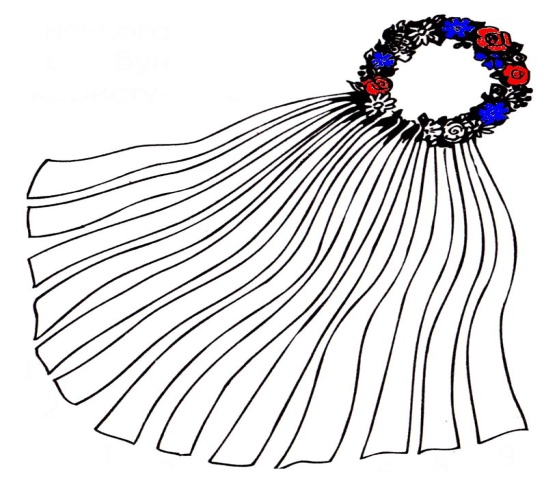 (продовження презентації)4. Барвінок; 5. Дуб; 6. Тополя; 7. Ластівка; 8. Зозуля;9. Лелека;10. Соловей.Вихователь: - Український народ дуже співучий. У цьому ви пересвідчувались неодноразово слухаючи народні пісні. Якими словами можна описати українську пісню? ( весела, швидка, повільна, задумлива, протяжна, весела, гомінка, нестримна, лагідна, ніжна, мелодійна) Логопед: Ці всі ознаки створюються завдяки музиці та великій кількості голосних звуків у словах пісні.- Згадайте, які ще звуки бувають, крім голосних? ( приголосні)- А їх ми можемо проспівувати, вести за мелодією? (ні). Я вам пропоную звернути увагу на таблиці, які розміщені на дошці та виконати вправи, що там зображені, а потім пограємо в мовну гру.1) Робота з таблицями «Голосові вправи».2) Гра «Відгадай, який звук я збирають вимовити»(Логопед вимовляє беззвучно голосні звуки, а учні намагаються «зчитати» за видимою артикуляцією запропонований звук.)Вихователь. Фізкультхвилинка.(Звучить мелодія української пісні «Ой, у лісі калина…» . Учні знаходяться у колі та виконують рухи згідно із словами пісні.)Третя сходинкаЛогопед: - Окрім пісень про свої символи український народ склав безліч прислів’їв та приказок. Ось лише деякі з них:1.Пишна та красива, мов червона калина.2. Де живе вода, там житиме верба.3. Яка пташка – така й пісня.4. Кожний дубок хвалить свій чубок.5.Де лелека водиться – там щастя родиться.6. Ластівка день починає, а соловей його кінчає.7. Рідний край – земний рай.8. За рідний край і життя віддай.( логопед просить  учнів вибрати за бажанням одне із прислів’їв та пояснити  вкладений у нього зміст)Вихователь: - Ми піднялись досить високо по сходинках, давайте спробуємо пригадати, про які символи ми сьогодні почули?(Діти поділяються на дві команди та відшукують серед літер таблиці зашифровані назви народних символів)Команда 1.Команда 2.Колективна робота «Символи моєї України». (Учні закріплюють на аркуші ватману свої символи,, намальовані власноруч під час попередньої роботи з вихователем.)  Підсумок заняття.Крокуючи цими сходинками,  ми з вами дійшли до найвищих символів  держави Україна про  які повинен знати кожен. Це символи українського народу, які є найвищими герб, прапор.Якого символу не вистачає?Звучить музичний  запис Державного Гімну України.ДМЕТЕЛИКЖУПРАПОРМАКУБАРВІНОКЛІКаРорГІмнмлИнАруШНикНьВТЗОЗУЛЯАвЕОмАКолесосаЕЛПіДковагербРьОГАрбузДУБЛстрічкаябЛуколелекаДМЕТЕЛИКЖУПРАПОРМАКУБАРВІНОКЛІКаРоргІмнмлИнАрушНикНьВТЗОЗУЛЯАвЕОмаКолесосаЕЛПідковагербРьОГАрбузДУБЛстрічкаяблуколелека